Совет городского поселения «Шерловогорское»муниципального района «Борзинский район»Забайкальского краяРЕШЕНИЕ26 апреля 2022 года                                                                                       № 30поселок городского типа Шерловая ГораОб утверждении Положения о бюджетном процессе в городском поселении «Шерловогорское»В соответствии с Бюджетным кодексом Российской Федерации в целях приведения муниципального нормативного правового акта в соответствие с действующим законодательством, руководствуясь статьей 38 Устава  городского поселения «Шерловогорское», Совет городского поселения «Шерловогорское» решил:1. Утвердить прилагаемое Положение о бюджетном процессе в городском поселении «Шерловогорское».2. Признать утратившим силу решение Совета городского поселения «Шерловогорское» № 147 от 28 сентября 2010 года.3. Настоящее решение вступает в силу на следующий день после дня его официального опубликования (обнародования).4. Настоящее решение подлежит официальному опубликованию в периодическом печатном издании газете «Вестник городского поселения «Шерловогорское» и обнародованию на специально оборудованном стенде в фойе 2 этажа администрации городского поселения «Шерловогорское» по адресу: Забайкальский край, Борзинский район, пгт. Шерловая Гора, ул. Октябрьская, д. 12, а также размещению на сайте муниципального образования в информационно-телекоммуникационной сети «Интернет» (www. шерловогорское.рф)Приложение к решению Совета городского поселения «Шерловогорское» от 26.04.2022 г. №__ПОЛОЖЕНИЕо бюджетном процессе в городском поселении «Шерловогорское»Настоящее Положение разработано в соответствии с Конституцией Российской Федерации, Бюджетным кодексом Российской Федерации, Федеральным законом «Об общих принципах организации местного самоуправления в Российской Федерации», Уставом городского поселения «Шерловогорское» и регулирует порядок составления и рассмотрения проекта бюджета городского поселения «Шерловогорское», утверждения и исполнения бюджета городского поселения «Шерловогорское», осуществления контроля за его исполнением и утверждения отчета об исполнении бюджета городского поселения «Шерловогорское».ГЛАВА 1. ОБЩИЕ ПОЛОЖЕНИЯСтатья 1. Основные понятия, используемые в настоящем ПоложенииВ настоящем Положении используются следующие понятия:бюджет городского поселения «Шерловогорское» (далее бюджет городского поселения) - форма образования и расходования денежных средств, предназначенных для финансового обеспечения задач и функций местного самоуправления в городском поселении «Шерловогорское;бюджетный процесс городского поселения - регламентируемая законодательством Российской Федерации деятельность органов местного самоуправления городского поселения и иных участников бюджетного процесса по составлению и рассмотрению проекта бюджета городского поселения, утверждению и исполнению бюджета городского поселения, контролю за его исполнением, осуществлению бюджетного учета, составлению, внешней проверке, рассмотрению и утверждению бюджетной отчетности;бюджетные ассигнования - предельные объемы денежных средств, предусмотренных в соответствующем финансовом году для исполнения бюджетных обязательств;расходные обязательства - обусловленные законом, иным нормативным правовым актом, договором или соглашением обязанности городского поселения или действующего от его имени бюджетного учреждения предоставить физическому или юридическому лицу, иному публичноправовому образованию, субъекту международного права средства из бюджета городского поселения;бюджетные обязательства - расходные обязательства, подлежащие исполнению в соответствующем финансовом году;публичные обязательства - обусловленные законом, иным нормативным правовым актом расходные обязательства городского поселения перед физическим или юридическим лицом, иным публично-правовым образованием, подлежащие исполнению в установленном соответствующим законом, иным нормативным правовым актом размере или имеющие установленный указанным законом, актом порядок его определения (расчета, индексации);денежные обязательства - обязанность получателя бюджетных средств уплатить бюджету городского поселения, физическому лицу и юридическому лицу за счет средств бюджета городского поселения определенные денежные средства в соответствии с выполненными условиями гражданско-правовой сделки, заключенной в рамках его бюджетных полномочий, или в соответствии с положениями закона, иного правового акта, условиями договора или соглашения;дотации - межбюджетные трансферты, предоставляемые на безвозмездной и безвозвратной основе без установления направлений и (или) условий их использования;бюджетные инвестиции - бюджетные средства, направляемые на создание или увеличение за счет средств бюджета городского поселения стоимости муниципального имущества.В настоящем Положении применяются понятия, принятые в соответствующих законодательных актах Российской Федерации.Статья 2. Правовая основа бюджетного процесса в городском поселении «Шерловогорское»Бюджетный процесс городского поселения регламентируется Бюджетным кодексом Российской Федерации, федеральными законами, законами Забайкальского края, иными нормативными правовыми актами органов государственной власти Российской Федерации и Забайкальского края, Уставом городского поселения, настоящим Положением, иными правовыми актами Совета городского поселения «Шерловогорское», главы городского поселения и главы администрации.ГЛАВА 2. ДОХОДЫ И РАСХОДЫ БЮДЖЕТА
ГОРОДСКОГО ПОСЕЛЕНИЯСтатья 3. Доходы бюджета городского поселения «Шерловогорское»К доходам бюджета городского поселения относятся:Налоговые доходы от федеральных налогов и сборов, в том числе налогов, предусмотренных специальными налоговыми режимами в соответствии с Бюджетным кодексом Российской Федерации;- налоговые доходы от федеральных налогов и сборов, в том числе налогов, предусмотренных специальными налоговыми режимами, и (или) региональных налогов по единым нормативам отчислений, установленным Законом Читинской области или Законом Забайкальского края, регулирующим межбюджетные отношения в Забайкальском крае;неналоговые доходы бюджета городского поселения, формируемые в соответствии с Бюджетным кодексом Российской Федерации,безвозмездные поступления.Нормативные правовые акты Совета городского поселения «Шерловогорское» о внесении изменений в нормативные правовые акты Совета городского поселения «Шерловогорское» о местных налогах, а также регулирующие бюджетные правоотношения, приводящие к изменению доходов бюджета городского поселения «Шерловогорское», вступающие в силу в очередном финансовом году, должны быть приняты до дня внесения в Совет городского поселения «Шерловогорское» проекта решения о бюджете городского поселения на очередной финансовый год.Внесение изменений в нормативные правовые акты Совета городского поселения «Шерловогорское» о местных налогах, предполагающих их вступление в силу в течение текущего финансового года, допускается только в случае внесения соответствующих изменений в решение о бюджете городского поселения на текущий финансовый год.Статья 4. Расходы бюджета городского поселения «Шерловогорское»Формирование расходов бюджета городского поселения осуществляется в соответствии с расходными обязательствами, обусловленными установленным законодательством Российской Федерации разграничением полномочий федеральных органов государственной власти, органов государственной власти Забайкальского края и органов местного самоуправления городского поселения, исполнение которых должно происходить в очередном финансовом году за счет средств соответствующих бюджетов.Бюджетные ассигнования направляются на:оказание муниципальных услуг (выполнение работ), в том числе ассигнования на оплату муниципальных контрактов на поставку товаров, выполнение работ, оказание услуг для муниципальных нужд;социальное обеспечение населения;предоставление бюджетных инвестиций юридическим лицам, не являющимся государственными (муниципальными) учреждениями;предоставление субсидий юридическим лицам (за исключением субсидии государственным (муниципальным) учреждениям), индивидуальным предпринимателям, физическим лицам - производителям товаров, работ, услуг;предоставление межбюджетных трансфертов;обслуживание муниципального долга;исполнение судебных актов по искам к городскому поселению о возмещении вреда, причиненного гражданину или юридическому лицу в результате незаконных действий (бездействия) органов местного самоуправления городского поселения «Шерловогорское» либо должностных лиц этих органов.Муниципальное задание - документ, устанавливающий требования к составу, качеству и (или) объему (содержанию), условиям, порядку и результатам оказания муниципальных услуг (выполнения работ).Содержание муниципального задания должно учитывать требования, установленные Бюджетным кодексом Российской Федерации, правовыми актами Совета городского поселения «Шерловогорское», главы городского поселения и главы администрации городского поселения.Статья 5. Установление расходных обязательств городского поселения «Шерловогорское»Расходные обязательства городского поселения «Шерловогорское» возникают в результате:принятия нормативных правовых актов Совета городского поселения «Шерловогорское» по вопросам местного значения городского поселения и иным вопросам, которые в соответствии с федеральными законами вправе решать органы местного самоуправления городского поселения, а также заключения городским поселением договоров (соглашений) по данным вопросам;принятия муниципальных правовых актов при осуществлении органами местного самоуправления переданных им отдельных государственных полномочий;заключения от имени городского поселения договоров (соглашений) муниципальными бюджетными учреждениями.Расходные обязательства городского поселения «Шерловогорское», указанные в абзацах 2 и 4 части 1 настоящей статьи, устанавливаются Советом городского поселения «Шерловогорское» самостоятельно и исполняются за счет собственных доходов и источников финансирования дефицита бюджета городского поселения «Шерловогорское».Расходные обязательства городского поселения «Шерловогорское», указанные в абзаце третьем части 1 настоящей статьи, устанавливаются нормативными правовыми актами Совета городского поселения «Шерловогорское» в соответствии с федеральными законами (законами Забайкальского края), исполняются за счет и в пределах субвенций из бюджета Забайкальского края, предоставляемых бюджету городского поселения в порядке, предусмотренном Бюджетным кодексом Российской Федерации.В случае, если в городском поселении «Шерловогорское» превышены нормативы, используемые в методиках расчета соответствующих субвенций, финансовое обеспечение дополнительных расходов, необходимых для полного исполнения указанных расходных обязательств городского поселения, осуществляется за счет собственных доходов и источников финансирования дефицита местного бюджета в порядке, установленном правовым актом Совета городского поселения «Шерловогорское».Органы местного самоуправления не вправе устанавливать и исполнять расходные обязательства, связанные с решением вопросов, отнесенных к компетенции федеральных органов государственной власти, органов государственной власти Забайкальского края, за исключением случаев, установленных соответственно федеральными законами, законами Забайкальского края.Совет городского поселения «Шерловогорское» вправе устанавливать и исполнять расходные обязательства, связанные с решением вопросов, не отнесенных к компетенции органов местного самоуправления других муниципальных образований, органов государственной власти, и не исключенные из их компетенции федеральными законами и законами Забайкальского края, только при наличии собственных финансовых средств (за исключением межбюджетных трансфертов).Органы местного самоуправления городского поселения «Шерловогорское» обязаны вести реестры расходных обязательств.Статья 6. Бюджетные инвестиции в объекты муниципальной собственностиБюджетные ассигнования на осуществление бюджетных инвестиций в объекты капитального строительства муниципальной собственности в форме капитальных вложений в основные средства муниципальных унитарных предприятий предусматриваются в соответствии с долгосрочными целевыми программами, а также нормативными правовыми актами главы администрации, либо в установленном главой администрации порядке решениями главных распорядителей бюджетных средств.Решения о подготовке и реализации бюджетных инвестиций в объекты капитального строительства муниципальной собственности принимаются администрацией. Бюджетные инвестиции в объекты капитального строительства за счет средств бюджета городского поселения осуществляются в соответствии с адресной инвестиционной программой городского поселения «Шерловогорское», утверждаемой в виде приложения к решению о бюджете на очередной финансовый год.Бюджетные ассигнования на осуществление бюджетных инвестиций в объекты капитального строительства муниципальной собственности в соответствии с инвестиционными проектами, софинансирование которых осуществляется за счет межбюджетных субсидий, подлежат утверждению решением Совета городского поселения «Шерловогорское» о бюджете городского поселения «Шерловогорское» в составе ведомственной структуры расходов раздельно по каждому инвестиционному проекту и соответствующему ему виду расходов.Предоставление бюджетных инвестиций муниципальному унитарному предприятию, основанному на праве хозяйственного ведения, влечет соответствующие увеличения уставного фонда муниципального унитарного предприятия в порядке, установленном законодательством.Предоставление бюджетных инвестиций муниципальному унитарному предприятию, основанному на праве оперативного управления, влечет соответствующее увеличение основных средств муниципального унитарного предприятия.Бюджетные инвестиции в объекты капитального строительства муниципальной собственности в форме капитальных вложений в основные средства могут осуществляться в соответствии с концессионными соглашениями.Осуществление бюджетных инвестиций из бюджета городского поселения «Шерловогорское» в объекты капитального строительства муниципальной собственности, которые не относятся (не могут быть отнесены) к муниципальной собственности, не допускается.Статья 7. Предоставление бюджетных инвестиций юридическим лицам, не являющимся муниципальными учреждениями и муниципальными унитарными предприятиямиПредоставление бюджетных инвестиций юридическим лицам, не являющимся муниципальными учреждениями и муниципальными унитарными предприятиями, влечет возникновение права муниципальной собственности на эквивалентную часть уставных (складочных) капиталов указанных юридических лиц, которое оформляется участием городского поселения «Шерловогорское» в уставных (складочных) капиталах таких юридических лиц в соответствии с гражданским законодательством Российской Федерации. Оформление доли городского поселения «Шерловогорское» в уставном (складочном) капитале, принадлежащей городскому поселению «Шерловогорское», осуществляется в порядке и по ценам, которые определяются в соответствии с законодательством Российской Федерации.Бюджетные инвестиции, планируемые к предоставлению юридическим лицам, указанным в части 1 настоящей статьи, утверждаются решением о бюджете городского поселения «Шерловогорское» путем включения в решение о бюджете текстовой статьи с указанием юридического лица, объема и цели выделенных бюджетных ассигнований.Договор между администрацией и юридическим лицом, указанным в части 1 настоящей статьи, об участии городского поселения «Шерловогорское» в собственности субъекта инвестиций оформляется в течение трех месяцев после дня вступления в силу решения Совета о бюджете городского поселения «Шерловогорское».Отсутствие оформленных в установленном порядке договоров служит основанием для непредставления бюджетных инвестиций.Статья 8. Предоставление субсидийСубсидии юридическим лицам (за исключением субсидий государственным (муниципальным) учреждениям), индивидуальным предпринимателям, физическим лицам - производителям товаров, работ, услуг предоставляются на безвозмездной и безвозвратной основе в целях возмещения затрат или недополученных доходов в связи с производством (реализацией) товаров, выполнением работ, оказанием услуг.Предоставление субсидий осуществляется в порядке, определенном решением Совета городского поселения «Шерловогорское» о бюджете городского поселения «Шерловогорское» принимаемыми в соответствии с ними правовыми актами главы администрации городского поселения «Шерловогорское».Решение Совета городского поселения «Шерловогорское» о бюджете городского поселения на очередной финансовый год должно определять цели, условия предоставления субсидий юридическим лицам (за исключением субсидий государственным (муниципальным) учреждениям), индивидуальным предпринимателям, физическим лицам производителям товаров, работ, услуг.Правовым актом главы администрации определяются:категории и (или) критерии отбора лиц, имеющих право на получение субсидий;порядок предоставления субсидий;порядок возврата субсидий в случае нарушения условий, установленных при их предоставлении.В бюджете городского поселения «Шерловогорское» могут предусматриваться субсидии автономным учреждениям, включая субсидии на возмещение нормативных затрат на оказание ими в соответствии с муниципальным заданием муниципальных услуг (выполнения работ). Порядок определения объема и предоставления указанных субсидий из бюджета городского поселения «Шерловогорское» устанавливается главой администрации городского поселения «Шерловогорское».ГЛАВА 3. СБАЛАНСИРОВАННОСТЬ БЮДЖЕТА
ГОРОДСКОГО ПОСЕЛЕНИЯСтатья 9. Дефицит бюджета городского поселенияПревышение расходов бюджета городского поселения «Шерловогорское» над его доходами составляет дефицит бюджета городского поселения «Шерловогорское». Дефицит бюджета городского поселения «Шерловогорское» на очередной финансовый год устанавливается решением о бюджете.Дефицит бюджета городского поселения «Шерловогорское» не должен превышать 10 процентов утвержденного общего годового объема доходов бюджета городского поселения «Шерловогорское» без учета утвержденного объема безвозмездных поступлений и (или) поступлений налоговых доходов по дополнительным нормативам отчислений.В случае осуществления в отношении городского поселения «Шерловогорское» мер, предусмотренных пунктом 4 статьи 136 Бюджетного кодекса Российской Федерации, дефицит бюджета не должен превышать 5 процентов утвержденного общего годового объема доходов бюджета городского поселения «Шерловогорское» без учета утвержденного объема безвозмездных поступлений и (или) поступлений налоговых доходов по дополнительным нормативам отчислений.В случае утверждения Советом городского поселения «Шерловогорское» в решении о бюджете городского поселения в составе источников финансирования дефицита бюджета городского поселения «Шерловогорское» поступлений от продажи акций и иных форм участия в капитале, находящихся в собственности городского поселения , и снижения остатков средств на счетах по учету средств бюджета городского поселения «Шерловогорское» дефицит бюджета городского поселения «Шерловогорское» может превысить ограничения, установленные частью 2 настоящей статьи, в пределах суммы указанных поступлений и снижения остатков средств на счетах по учету средств бюджета городского поселения «Шерловогорское».Статья 10. Временный кассовый разрывВременный кассовый разрыв - прогнозируемая в определенный период текущего финансового года недостаточность на едином счете бюджета денежных средств, необходимых для осуществления кассовых выплат из бюджета.Остатки средств бюджета городского поселения «Шерловогорское» на начало текущего финансового года в объеме, определяемом в решении о бюджете городского поселения «Шерловогорское» на очередной финансовый год, могут направляться в текущем финансовом году на покрытие временных кассовых разрывов.Статья 11. Осуществление муниципальных заимствованийПод муниципальными заимствованиями понимаются муниципальные займы, осуществляемые путем выпуска ценных бумаг от имени городского поселения «Шерловогорское», и кредиты, привлекаемые в соответствии с положениями Бюджетного кодекса Российской Федерации в бюджет городского поселения «Шерловогорское» от других бюджетов бюджетной системы Российской Федерации и от кредитных организаций, по которым возникают муниципальные долговые обязательства.Осуществление муниципальных заимствований в целях финансирования дефицита бюджета городского поселения «Шерловогорское» и погашения долговых обязательств регулируется Бюджетным кодексом Российской Федерации.Право осуществления муниципальных заимствований от имени городского поселения «Шерловогорское» в соответствии с Бюджетным кодексом Российской Федерации, Уставом городского поселения «Шерловогорское» принадлежит администрации.Решением о бюджете на очередной финансовый год устанавливается объем расходов на обслуживание муниципального долга с соблюдением ограничений, установленных Бюджетным кодексом Российской ФедерацииСтатья 12. Программа внутренних заимствований городского поселенияПрограмма внутренних муниципальных заимствований на очередной финансовый год в виде перечня всех внутренних заимствований городского поселения «Шерловогорское» с указанием объема привлечения и объема средств, направляемых на погашение основной суммы долга, по каждому виду заимствований, утверждается в виде приложения к решению о бюджете городского поселения «Шерловогорское» на очередной финансовый год.Статья 13. Программа муниципальных гарантий в валюте Российской ФедерацииПрограмма муниципальных гарантий в валюте Российской Федерации в виде перечня подлежащих предоставлению и исполнению муниципальных гарантий в валюте Российской Федерации на очередной финансовый год утверждается в виде приложения к решению о бюджете городского поселения «Шерловогорское» на очередной финансовый год.В программе муниципальных гарантий в валюте Российской Федерации указываются:общий объем гарантий;направления (цели) гарантирования с указанием объема гарантий по каждому направлению (цели);наличие или отсутствие права регрессного требования гаранта к принципалу, а также иных условий предоставления и исполнения гарантий;общий объем бюджетных ассигнований, которые должны быть предусмотрены в очередном финансовом году на исполнение гарантий по возможным гарантийным случаям.В программе муниципальных гарантий в валюте Российской Федерации должно быть отдельно предусмотрено каждое направление (цель) гарантирования с указанием категории и (или) наименований принципалов, объем которого превышает 100 тысяч рублей. Указанные гарантии подлежат реализации только при условии их утверждения в составе программы муниципальных гарантий в валюте Российской Федерации.Решением о бюджете городского поселения «Шерловогорское» на очередной финансовый год должны быть предусмотрены ассигнования на возможное исполнение выданных муниципальных гарантий.Статья 14. Резервный фонд администрацииВ расходной части бюджета предусматривается создание резервного фонда администрации. Размер резервного фонда администрации устанавливается решением о бюджете городского поселения «Шерловогорское» и не может превышать 3 процента утвержденного указанным решением общего объема расходов.Средства резервного фонда администрации направляются на финансовое обеспечение непредвиденных расходов, в том числе на проведение аварийно-восстановительных работ и иных мероприятий, связанных с ликвидацией последствий стихийных бедствий и других чрезвычайных ситуаций.Бюджетные ассигнования резервного фонда, предусмотренные в составе бюджета городского поселения «Шерловогорское», используются по решению администрации. Порядок использования бюджетных ассигнований резервного фонда администрации устанавливается правовым актом главы администрации городского поселения «Шерловогорское».Отчет об использовании бюджетных ассигнований резервного фонда администрации прилагается к ежеквартальному и годовому отчетам об исполнении бюджета городского поселения «Шерловогорское». Отчет об использовании бюджетных ассигнований резервного фонда администрации включает перечень распоряжений главы администрации о выделении средств из резервного фонда с указанием получателя, целевого назначения, размера выделенных и фактически израсходованных бюджетных средств.ГЛАВА 4. ОСОБЕННОСТИ БЮДЖЕТНЫХ ПОЛНОМОЧИЙ
УЧАСТНИКОВ БЮДЖЕТНОГО ПРОЦЕССА В ГОРОДСКОМ
ПОСЕЛЕНИИСтатья 15. Участники бюджетного процесса в городском поселенииУчастниками бюджетного процесса в городском поселении «Шерловогорское» являются:Совет городского поселения «Шерловогорское;глава администрации городского поселения «Шерловогорское»;администрация городского поселения «Шерловогорское»; главные распорядители (распорядители) бюджетных средств;главные администраторы (администраторы) доходов бюджета городского поселения «Шерловогорское»;главные администраторы (администраторы) источников финансирования дефицита бюджета городского поселения «Шерловогорское»;получатели бюджетных средств.Статья 16. Бюджетные полномочия СоветаСовет в области бюджетных правоотношений:рассматривает и утверждает бюджет городского поселения «Шерловогорское», вносит изменения в бюджет городского поселения «Шерловогорское» по представлению администрации;рассматривает и утверждает стратегии социально- экономического развития городского поселения «Шерловогорское»;рассматривает квартальную отчетность и утверждает годовой отчет об исполнении бюджета городского поселения «Шерловогорское» за год;определяет правовой статус органов, осуществляющих контроль за исполнением бюджета городского поселения «Шерловогорское»;осуществляет последующий контроль за исполнением бюджета городского поселения «Шерловогорское»;вводит местные налоги и сборы, устанавливает размеры ставок по ним и предоставляет льготы по их уплате в пределах прав, предоставленных налоговым законодательством Российской Федерации;устанавливает расходные обязательства городского поселения «Шерловогорское»;устанавливает муниципальные минимальные социальные стандарты и другие нормативы расходов бюджета городского поселения «Шерловогорское» на решение вопросов местного значения;устанавливает, детализирует бюджетную классификацию Российской Федерации в части, относящейся к бюджету городского поселения;устанавливает порядок и условия осуществления муниципальных заимствований;определяет условия предоставления бюджетных кредитов из бюджета городского поселения «Шерловогорское»;устанавливает лимиты численности муниципальных служащих по органам местного самоуправления;участвует в защите базовых показателей для городского поселения «Шерловогорское» в законодательном (представительном) и исполнительном органах государственной власти Забайкальского края в период согласования прогнозных показателей социально-экономического развития Забайкальского края, разработки государственных программ и формирования консолидированного бюджета Забайкальского края;осуществляет другие полномочия в соответствии с Бюджетным кодексом Российской Федерации, Уставом городского поселения, настоящим Положением, иными правовыми актами бюджетного законодательства и городского поселения «Шерловогорское».Статья17. Бюджетные полномочия администрацииАдминистрация в области бюджетных правоотношений:обеспечивает составление среднесрочного финансового плана, проекта бюджета городского поселения «Шерловогорское», вносит его с необходимыми документами и материалами на утверждение Совета городского поселения «Шерловогорское»;обеспечивает исполнение бюджета городского поселения «Шерловогорское» и составление бюджетной отчетности;представляет отчет об исполнении бюджета городского поселения «Шерловогорское» на утверждение Совету городского поселения «Шерловогорское»;обеспечивает управление муниципальным долгом;согласовывает и защищает в администрации муниципального района «Борзинский район» показатели прогноза социально-экономического развития городского поселения «Шерловогорское», бюджетные проектировки на очередной финансовый год;вносит на рассмотрение Совета изменения в бюджет городского поселения «Шерловогорское»;осуществляет контроль за исполнением бюджета городского поселения, рациональным планированием расходов бюджета городского поселения, целевым и эффективным использованием бюджетных средств;в соответствии с налоговым законодательством согласовывает налоговым органам изменение сроков уплаты налогов и сборов в бюджет городского поселения;устанавливает порядок ведения реестра расходных обязательств городского поселения, порядок использования бюджетных ассигнований резервного фонда администрации, состав и порядок внесения сведений в муниципальную долговую книгу, порядок составления прогноза социально- экономического развития городского поселения «Шерловогорское»;устанавливает порядок и сроки составления проекта бюджета городского поселения «Шерловогорское»;осуществляет иные полномочия, определенные Бюджетным кодексом и (или) принимаемыми в соответствии с ним правовыми актами Совета городского поселения «Шерловогорское», регулирующими бюджетные правоотношения.Статья 18. Бюджетные полномочия отдела бюджета и отчетности городского поселения «Шерловогорское»Отдел бюджета и отчетности в области бюджетных правоотношений: составляет среднесрочный финансовый план и проект бюджета городского поселения, представляет его с необходимыми документами и материалами главе администрации городского поселения «Шерловогорское» для внесения в Совет;разрабатывает и представляет главе администрации городского поселения «Шерловогорское» основные направления бюджетной и налоговой политики в городском поселении;ведет реестр расходных обязательств;получает от территориальных и функциональных органов администрации, Совета городского поселения «Шерловогорское» материалы, необходимые для составления проекта бюджета городского поселения «Шерловогорское»;разрабатывает по поручению главы администрации городского поселения «Шерловогорское», программу муниципальных внутренних заимствований, программу муниципальных гарантий, программу предоставления бюджетных кредитов;организует исполнение бюджета городского поселения, устанавливает порядок составления и ведения сводной бюджетной росписи городского поселения «Шерловогорское», бюджетных росписей главных распорядителей бюджета городского поселения и кассового плана исполнения бюджета городского поселения;устанавливает порядок составления и ведения смет муниципальных бюджетных учреждений, устанавливает состав и сроки представления главными распорядителями бюджетных средств, главными администраторами доходов бюджета, главными администраторами источников финансирования дефицита бюджета сведений, необходимых для составления и ведения кассового плана;устанавливает порядок составления бюджетной отчетности;обеспечивает нормативное и методическое обеспечение управления средствами резервного фонда администрации;осуществляет предварительный, текущий и последующий контроль за исполнением бюджета городского поселения «Шерловогорское»;осуществляет проверку финансового состояния принципала и ликвидности (надежности) предоставляемого обеспечения исполнения обязательств принципала, которые могут возникнуть в будущем в связи с предъявлением гарантом, исполнившим в полном объеме или в какой-либо части обязательства по гарантии, регрессных требований к принципалу;исполняет судебные акты по искам к городскому поселению «Шерловогорское» в порядке, предусмотренном Бюджетным кодексом Российской Федерации;устанавливает порядок и методику планирования бюджетных ассигнований;составляет и ведет кассовый план;устанавливает порядок исполнения бюджета по расходам, по источникам финансирования дефицита бюджета;утверждает сводную бюджетную роспись, вносит в нее изменения; осуществляет блокировку расходов бюджета;устанавливает порядок завершения операций по исполнению бюджета в текущем финансовом году;осуществляет управление средствами бюджета на едином счете бюджета городского поселения «Шерловогорское»;осуществляет иные бюджетные полномочия, установленные Бюджетным кодексом Российской Федерации и (или) принимаемыми в соответствии с ним правовыми актами Совета городского поселения «Шерловогорское», регулирующими бюджетные правоотношения.Статья 19. Орган финансового контроляКонтрольно-ревизионная комиссия Совета городского поселения «Шерловогорское» является постоянно действующим структурным органом, образуемым Советом городского поселения «Шерловогорское» в целях контроля за исполнением бюджета городского поселения «Шерловогорское», соблюдением установленного порядка подготовки и рассмотрения проекта бюджета городского поселения «Шерловогорское», отчета о его исполнении, а также в целях контроля за соблюдением установленного порядка управления и распоряжения имуществом, находящимся в муниципальной собственности городского поселения «Шерловогорское».Контрольно-ревизионная комиссия Совета городского поселения «Шерловогорское» в области бюджетных правоотношений:организует и осуществляет контроль за законностью, рациональностью и эффективностью использования средств бюджета городского поселения «Шерловогорское»;осуществляет иные полномочия, определенные Положением «О «контрольно-ревизионной комиссии Совета городского поселения «Шерловогорское».ГЛАВА 5. СОСТАВЛЕНИЕ ПРОЕКТА БЮДЖЕТА
ГОРОДСКОГО ПОСЕЛЕНИЯСтатья 20. Порядок составления проекта бюджета городского поселенияПроект бюджета городского поселения составляется в порядке, установленном администрацией, в соответствии с Бюджетным кодексом Российской Федерации и настоящим Положением.Проект бюджета городского поселения «Шерловогорское» составляется и утверждается сроком на один год (на очередной финансовый год).Непосредственное составление проекта бюджета осуществляет отдел бюджета и отчетности.Глава администрации городского поселения «Шерловогорское» издает постановление о начале работы по составлению проекта бюджета городского поселения не позднее чем за пять месяцев до очередного финансового года.Составление бюджета городского поселения основывается на:  - положениях послания Президента Российской Федерации Федеральному собранию Российской Федерации, определяющих бюджетную политику (требования к бюджетной политике) в Российской Федерации;- документах, определяющих цели национального развития Российской Федерации и направления деятельности органов публичной власти по их достижению;- основных направлениях бюджетной, налоговой и таможенно-тарифной политики Российской федерации (основных направлениях бюджетной и налоговой политики Забайкальского края, основных направлениях бюджетной и налоговой политики городского поселения «Шерловогорское»);-бюджетном прогнозе (проекте бюджетного прогноза, проекте изменения прогноза) на долгосрочный период;- государственных (муниципальных) программах (проектах государственных (муниципальных) программ, проектах изменений указанных программ);- прогнозе социально – экономического развития.Проект бюджета городского поселения «Шерловогорское» подлежит экспертизе Контрольно-счетной палаты муниципального района «Борзинский район» согласно решению Совета городского поселения № 122 от 30 марта 2010 года.Статья 21. Прогноз социально-экономического развития городского поселенияПрогноз социально-экономического развития городского поселения «Шерловогорское» разрабатывается ежегодно на период не менее трех лет в соответствии с Бюджетным кодексом порядке, установленном администрацией городского поселения «Шерловогорское».Прогноз социально-экономического развития городского поселения «Шерловогорское» одобряется администрацией одновременно с принятием решения о внесении проекта бюджета в Совет городского поселения «Шерловогорское».Разработка прогноза социально-экономического развития городского поселения «Шерловогорское» осуществляется уполномоченным администрацией органом (должностным лицом) администрации.Статья 22. Основные направления бюджетной и налоговой политики городского поселения на очередной финансовый годОсновные направления бюджетной и налоговой политики городского поселения «Шерловогорское» определяют приоритетные направления и ориентиры бюджетной и налоговой политики на очередной финансовый год.Основные направления бюджетной и налоговой политики городского поселения на очередной финансовый год утверждаются главой администрации городского поселения «Шерловогорское».Статья 23. Среднесрочный финансовый план городского поселенияПод среднесрочным финансовым планом городского поселения «Шерловогорское» понимается документ, содержащий основные параметры бюджета городского поселения. Среднесрочный финансовый план городского поселения ежегодно разрабатывается по форме и в порядке, установленным администрацией с соблюдением положений Бюджетного кодекса Российской Федерации. Значения показателей среднесрочного финансового плана и основных показателей проекта бюджета городского поселения «Шерловогорское» должны соответствовать друг другу.Проект среднесрочного финансового плана городского поселения утверждается главой администрации городского поселения и представляется в Совет городского поселения одновременно с проектом бюджета городского поселения «Шерловогорское».Статья 24. Состав показателей бюджета городского поселенияРешением о бюджете городского поселения устанавливаются: основные характеристики бюджета, к которым относятся общий объемдоходов бюджета, общий объем расходов, дефицит (профицит) бюджета;доходы бюджета по группам и подгруппам доходов бюджетов;перечень и коды главных администраторов доходов бюджета городского поселения;перечень главных администраторов источников финансирования дефицита бюджета городского поселения;объем межбюджетных трансфертов, получаемых из других бюджетов и (или) предоставляемых другим бюджетам бюджетной системы Российской Федерации в очередном финансовом году;источники финансирования дефицита бюджета городского поселения;расходы бюджета по разделам и подразделам классификации расходов бюджетов;распределение бюджетных ассигнований по разделам, подразделам, целевым статьям и видам расходов классификации расходов бюджетов в ведомственной структуре расходов на очередной финансовый год;общий объем бюджетных ассигнований, направляемых на исполнение публичных нормативных обязательств;верхний предел муниципального внутреннего долга и (или) верхний предел (муниципального) внешнего долга по состоянию на 1 января года, следующего за очередным финансовым годом (очередным финансовым годом и каждым годом планового периода), с указанием в том числе верхнего предела долга по государственным или муниципальным гарантиям;перечень и объемы бюджетных ассигнований на реализацию долгосрочных целевых программ (подпрограмм);адресная инвестиционная программа;перечень и объемы финансирования государственных полномочий;лимиты численности муниципальных служащих по органам местного самоуправления;ведомственная структура расходов  бюджета на очередной финансовый год (очередной финансовый год и плановый период), за исключением бюджетов государственных внебюджетных фондов;общий объем условно утверждаемых (утвержденных) расходов в случае  утверждения бюджета на очередной финансовый год и плановый период на первый год планового периода в объеме не менее 2,5 процента общего объема расходов бюджета (без учета расходов бюджета, предусмотренных за счет межбюджетных  трансфертов из других бюджетов бюджетной системы Российской Федерации, имеющих целевой значение), на второй год планового периода в объеме не менее 5 процентов общего объема расходов бюджета (без учета расходов бюджета, предусмотренных за счет межбюджетных трансфертов из других бюджетов бюджетной системы Российской Федерации, имеющих целевое назначение)иные показатели, установленные Бюджетным кодексом Российской Федерации.Решением о бюджете городского поселения «Шерловогорское» может быть предусмотрено использование доходов бюджета городского поселения по отдельным видам (подвидам) неналоговых доходов, предлагаемых к введению (отражению в бюджете городского поселения) начиная с очередного финансового года, на цели, установленные решением о бюджете городского поселения, сверх соответствующих бюджетных ассигнований и (или) общего объема расходов бюджета городского поселения.ГЛАВА 6. РАССМОТРЕНИЕ И УТВЕРЖДЕНИЕ БЮДЖЕТА
ГОРОДСКОГО ПОСЕЛЕНИЯСтатья 25. Внесение проекта бюджета городского поселения на рассмотрение Совета городского поселения «Шерловогорское»Глава администрации городского поселения «Шерловогорское» вносит проект бюджета городского поселения на очередной финансовый год на рассмотрение Совета городского поселения не позднее 15 ноября текущего года. Одновременно указанный проект представляется в контрольно-ревизионную комиссию Совета.С проектом решения о бюджете городского поселения в Совет городского поселения представляются:основные направления бюджетной и налоговой политики;предварительные итоги социально-экономического развития городского поселения за истекший период текущего финансового года и ожидаемые итоги социально-экономического развития городского поселения за текущий финансовый год;прогноз социально-экономического развития городского поселения; среднесрочный финансовый план;пояснительная записка к проекту решения о бюджете городского поселения с прогнозом основных характеристик бюджета городского поселения на очередной финансовый год;оценка ожидаемого исполнения бюджета городского поселения на текущий финансовый год;предложенные Советом городского поселения, контрольноревизионной комиссии, проекты бюджетных смет указанных органов, представляемые в случае возникновения разногласий с отделом бюджета и отчетности администрации в отношении указанных бюджетных смет;верхний предел муниципального долга на конец очередного финансового года;предложения о порядке индексации заработной платы работников муниципальных бюджетных учреждений, денежного содержания муниципальных служащих в очередном финансовом году;проект программы муниципальных внутренних заимствований на очередной финансовый год;проект программы муниципальных гарантий на очередной финансовый год;иные документы и материалы, предусмотренные Бюджетным кодексом Российской Федерации, настоящим Положением, правовыми актами Совета городского поселения.В случае, если в очередном финансовом году общий объем расходов недостаточен для финансового обеспечения установленных решениями Совета расходных обязательств, администрация вносит в Совет городского поселения проекты решений об изменении сроков вступления в силу (приостановления действия) в очередном финансовом году отдельных положений решений Совета городского поселения, не обеспеченных источниками финансирования в очередном финансовом году. Данные проекты решения рассматриваются Советом при рассмотрении проекта бюджета городского поселения во втором чтении.Статья 26. Принятие к рассмотрению проекта бюджета городского поселения на очередной финансовый год Советом городского поселенияПроект бюджета на очередной финансовый год внесенный в Совет, в течение трех дней направляется Советом в контрольно-ревизионную комиссию Совета для подготовки заключения о соответствии представленных документов и материалов требованиям статей 25, 26 настоящего Положения.Проект бюджета городского поселения на очередной финансовый год, внесенный с соблюдением требований настоящего Положения, за пять дней до начала заседания Совета городского поселения «Шерловогорское» направляется председателем Совета депутатам для внесения замечаний и предложений.Совет рассматривает проект бюджета городского поселения на очередной финансовый год в двух чтениях. В случае отсутствия замечаний со стороны Совета городского поселения «Шерловогорское» проект решения о бюджете городского поселения «Шерловогорское» может быть принят в двух чтениях на одном заседании.Проект бюджета городского поселения «Шерловогорское» выносится на публичные слушания в соответствии с Уставом городского поселения «Шерловогорское» и главой 8 настоящего Положения.Статья 27. Рассмотрение в первом чтении проекта бюджета городского поселения на очередной финансовый год СоветомПри рассмотрении Советом городского поселения проекта бюджета городского поселения на очередной финансовый год в первом чтении заслушиваются доклады главы администрации городского поселения, контрольно-ревизионной комиссии по результатам экспертизы проекта бюджета городского поселения, обсуждается его концепция, прогноз социально-экономического развития городского поселения, основные направления бюджетной и налоговой политики.Совет принимает решение о принятии или об отклонении указанного проекта.В случае принятия Советом проекта бюджета городского поселения в первом чтении утверждаются:общий объем доходов бюджета;общий объем расходов;дефицит (профицит) бюджета;доходы бюджета по группам и подгруппам доходов бюджетов;перечень и коды главных администраторов доходов бюджета городского поселения;перечень главных администраторов источников финансирования дефицита бюджета городского поселения;объем межбюджетных трансфертов, получаемых из других бюджетов и (или) предоставляемых другим бюджетам бюджетной системы Российской Федерации в очередном финансовом году;источники финансирования дефицита бюджета городского поселения;расходы бюджета по разделам и подразделам классификации расходов бюджетов;распределение бюджетных ассигнований по разделам, подразделам, целевым статьям и видам расходов классификации расходов бюджетов в ведомственной структуре расходов на очередной финансовый год;общий объем бюджетных ассигнований, направляемых на исполнение публичных нормативных обязательств;верхний предел муниципального внутреннего долга по состоянию на 1 января года, следующего за очередным финансовым годом, с указанием в том числе верхнего предела долга по муниципальным гарантиям;перечень и объемы бюджетных ассигнований на реализацию долгосрочных целевых программ (подпрограмм);адресная инвестиционная программа;перечень и объемы финансирования государственных полномочий;лимиты численности муниципальных служащих по органам местного самоуправления.При утверждении в первом чтении основных характеристик бюджета городского поселения Совет городского поселения не имеет права увеличивать доходы и дефицит бюджета городского поселения, если на эти изменения отсутствует положительное заключение администрации.Статья 28. Отклонение в первом чтении проекта бюджета городского поселения на очередной финансовый годВ случае отклонения проекта бюджета городского поселения в первом чтении Совет может:вернуть проект бюджета городского поселения в администрацию. Глава администрации организует доработку проекта бюджета городского поселения и в недельный срок направляет его на рассмотрение в Совет городского поселения;передать проект бюджета городского поселения в согласительную комиссию по уточнению основных характеристик бюджета (далее согласительная комиссия), состоящую из равного числа представителей Совета городского поселения «Шерловогорское» и администрации, для разработки согласованного варианта основных характеристик бюджета городского поселения «Шерловогорское» на очередной финансовый год в соответствии с предложениями и рекомендациями, изложенными в заключениях.При повторном внесении указанного проекта Совет рассматривает его в первом чтении в течение 10 дней со дня повторного внесения.Статья 29. Порядок работы согласительной комиссии в случае отклонения Советом городского поселения в первом чтении проекта бюджета городского поселения на очередной финансовый годВ течение 7 дней согласительная комиссия разрабатывает вариант основных характеристик бюджета городского поселения на очередной финансовый год.Решение согласительной комиссии принимается раздельным голосованием членов согласительной комиссии от Совета городского поселения и от администрации (далее - стороны). Решение считается принятым стороной, если за него проголосовало большинство присутствующих на заседании согласительной комиссии представителей данной стороны. Результаты голосования каждой стороны принимаются за один голос. Решение считается согласованным, если его поддержали две стороны. Решение, против которого возражает хотя бы одна сторона, считается несогласованным.По окончании работы согласительной комиссии администрация городского поселения вносит на рассмотрение Совета городского поселения согласованные основные характеристики бюджета городского поселения на очередной финансовый год в соответствии с частью 2 настоящей статьи.Позиции, по которым стороны не выработали согласованного решения, вносятся на рассмотрение Совета.Если Совет не принимает решения по основным характеристикам бюджета городского поселения по итогам работы согласительной комиссии, проект бюджета городского поселения на очередной финансовый год считается повторно отклоненным в первом чтении.При повторном отклонении в первом чтении проекта бюджета городского поселения на очередной финансовый год Совет не имеет права повторно направить указанный проект в согласительную комиссию.Статья 30. Рассмотрение во втором чтении проекта решения о бюджете городского поселения «Шерловогорское» на очередной финансовый годПри рассмотрении во втором чтении проекта решения о бюджете городского поселения на очередной финансовый год решения выносится на голосование в целом.Принятое Советом городского поселения решение о бюджете на очередной финансовый год в течение пяти рабочих дней со дня принятия передается в администрацию. Указанное решение подлежит официальному опубликованию не позднее пяти рабочих дней после его подписания в установленном порядке.Принятое до 1 января очередного финансового года во втором чтении решение Совета городского поселения «Шерловогорское» о бюджете городского поселения на очередной финансовый год вступает в силу с 1 января очередного финансового года.ГЛАВА 7. ИСПОЛНЕНИЕ БЮДЖЕТА ГОРОДСКОГО ПОСЕЛЕНИЯСтатья 31. Исполнение бюджета городского поселенияИсполнение бюджета городского поселения «Шерловогорское» обеспечивается администрацией. Организация исполнения бюджета возлагается на отдел бюджета и отчетности. Исполнение бюджета организуется на основе сводной бюджетной росписи и кассового плана.Бюджет исполняется на основе единства кассы и подведомственности расходов. Кассовое обслуживание исполнения бюджета городского поселения осуществляется Федеральным казначейством.Учет операций по исполнению бюджета городского поселения, осуществляемых участниками бюджетного процесса в городском поселении в рамках их бюджетных полномочий, производится на лицевых счетах, открываемых в соответствии с положениями Бюджетного кодекса Российской Федерации в отделе бюджета и отчетности.Статья 32. Внесение изменений в бюджет городского поселенияАдминистрация разрабатывает и представляет в Совет городского поселения проекты решений о внесении изменений в бюджет городского поселения по всем вопросам, являющимся предметом правового регулирования решения о бюджете городского поселения.Субъекты правотворческой инициативы могут вносить проекты решений о внесении изменений в бюджет городского поселения в части, изменяющей основные характеристики и ведомственную структуру расходов бюджета городского поселения в текущем финансовом году, в случае превышения утвержденного бюджетом городского поселения общего объема собственных доходов более чем на 10 процентов при условии, что администрация не внесла в Совет городского поселения соответствующий проект в течение 10 дней со дня рассмотрения Советом городского поселения отчета об исполнении бюджета городского поселения за период, в котором получено указанное превышение.В случае снижения (роста) ожидаемых поступлений по собственным доходам в бюджет городского поселения, что может привести к изменению финансирования по сравнению с утвержденным бюджетом городского поселения более чем на 10 процентов годовых назначений, администрация вносит проект решения о внесении изменений в бюджет городского поселения вместе со следующими документами и материалами:ожидаемыми итогами социально-экономического развития в текущем финансовом году;сведениями об исполнении бюджета городского поселения за истекший отчетный период текущего финансового года;оценкой ожидаемого исполнения бюджета городского поселения в текущем финансовом году;пояснительной запиской с обоснованием предлагаемых изменений в бюджет городского поселения.Совет городского поселения рассматривает указанный проект во внеочередном порядке в течение 15 дней.При рассмотрении указанного решения Совет городского поселения заслушивает доклад администрации городского поселения, доклад контрольно-ревизионной комиссии о результатах проведенной экспертизы решения, принимает за основу данный проект и утверждает изменение основных характеристик бюджета городского поселения.При рассмотрении указанного решения утверждаются изменения положений и показателей, указанных в статье 25 настоящего решения Совета городского поселения , и указанное решение принимается в целом.Принятое Советом решение о внесении изменений в решение Совета городского поселения о бюджете городского поселения на текущий финансовый год в течение пяти рабочих дней со дня принятия передается в администрацию городского поселения. Указанное решение подлежит официальному опубликованию не позднее пяти рабочих дней после его подписания в установленном порядке.ГЛАВА 8. СОСТАВЛЕНИЕ, ВНЕШНЯЯ ПРОВЕРКА,
РАССМОТРЕНИЕ И УТВЕРЖДЕНИЕ ОТЧЕТА ОБ ИСПОЛНЕНИИ
БЮДЖЕТА ГОРОДСКОГО ПОСЕЛЕНИЯСтатья 33. Составление и представление отчета об исполнении бюджета городского поселенияОтчет об исполнении бюджета городского поселения содержит данные об исполнении бюджета городского поселения по доходам, расходам и источникам финансирования дефицита бюджета городского поселения в соответствии с бюджетной классификацией Российской Федерации, данные об исполнении приложений к бюджету городского поселения. Отчет об исполнении бюджета городского поселения является ежеквартальным.Отчетные данные (в том числе по приложениям к бюджету городского поселения) составляются и представляются в разрезе следующих сведений:утверждено бюджетом городского поселения на год (с учетом внесенных изменений по решению городского поселения);исполнено с начала года;процент исполнения к утвержденному бюджету городского поселения на год.Отчет об исполнении бюджета городского поселения за первый квартал, полугодие и девять месяцев текущего финансового года утверждается главой администрации городского поселения и направляется в Совет городского поселения и контрольно-ревизионную комиссию Совета) не позднее 20 дней после сдачи бюджетной отчетности. Совет городского поселения рассматривает и принимает к сведению квартальную отчетность в течение одного месяца после ее получения.Годовой отчет об исполнении бюджета городского поселения представляется в Совет городского поселения не позднее 1 мая текущего года и подлежит утверждению решением Совета.По годовому отчету об исполнении бюджета городского поселения проводятся публичные слушания в соответствии с Уставом муниципального района и в соответствии с главой 8 настоящего Положения.Администрация городского поселения ежеквартально информирует население городского поселения об исполнении бюджета городского поселения путем официального опубликования в средствах массовой информации.Статья 34. Внешняя проверка отчета об исполнении бюджета городского поселения «Шерловогорское»Отчет об исполнении бюджета городского поселения до его рассмотрения в Совете подлежит внешней проверке, которая включает внешнюю проверку бюджетной отчетности главных администраторов бюджетных средств и подготовку заключения на отчет об исполнении бюджета городского поселения «Шерловогорское».Внешняя проверка отчета об исполнении бюджета городского поселения «Шерловогорское» осуществляется Контрольно-ревизионной комиссией Совета в порядке, установленном настоящим Положением с соблюдением требований Бюджетного кодекса Российской Федерации.Администрация представляет в Контрольно-ревизионную комиссию Совета годовой отчет об исполнении бюджета городского поселения «Шерловогорское» для подготовки заключения на него не позднее 1 апреля текущего года. Подготовка заключения на годовой отчет об исполнении бюджета городского поселения проводится в срок, не превышающий один месяц.Заключение на отчет об исполнении бюджета городского поселения представляется Контрольно-ревизионной комиссии в Совет городского поселения с одновременным направлением главе администрации городского поселения «Шерловогорское».Статья 35. Представление, рассмотрение и утверждение годового отчета об исполнении бюджета городского поселения Советом городского поселении «Шерловогорское»Одновременно с годовым отчетом об исполнении бюджета городского поселения в Совет городского поселения «Шерловогорское» представляются:проект решения об исполнении бюджета городского поселения;баланс исполнения бюджета городского поселения;отчет о финансовых результатах деятельности;отчет о движении денежных средств;пояснительная записка;отчеты об использовании ассигнований резервного фонда;иная отчетность, предусмотренная бюджетным законодательством Российской Федерации.По результатам публичных слушаний, рассмотрения годового отчета об исполнении бюджета городского поселения Совет городского поселения «Шерловогорское» принимает решение об утверждении либо отклонении решения об исполнении бюджета городского поселения.В случае отклонения Советом городского поселения «Шерловогорское» решения об исполнении бюджета городского поселения «Шерловогорское» он возвращается для устранения фактов недостоверного или неполного отражения данных и повторного представления в срок, не превышающий один месяц.Статья 36. Решение об исполнении бюджета городского поселения «Шерловогорское»Решением об исполнении бюджета городского поселения «Шерловогорское» утверждается годовой отчет об исполнении бюджета с указанием общего объема доходов, расходов и дефицита (профицита) бюджета городского поселения.Отдельными приложениями к решению об исполнении бюджета городского поселения за отчетный финансовый год утверждаются:показатели доходов бюджета городского поселения по кодам видов доходов, подвидов доходов, классификации операций сектора государственного управления, относящихся к доходам бюджета городского поселения;показатели расходов бюджета по ведомственной структуре расходов соответствующего бюджета городского поселения;показатели расходов бюджета городского поселения по разделам и подразделам классификации расходов бюджетов городского поселения;показатели источников финансирования дефицита бюджета городского поселения по кодам групп, подгрупп, статей, видов источников финансирования дефицитов бюджетов классификации операций сектора государственного управления, относящихся к источникам финансирования дефицитов бюджетов;отчет об исполнении адресной инвестиционной программы с указанием освоенных капитальных вложений и профинансированных за год;отчеты об исполнении иных приложений к решению о бюджете городского поселения за отчетный финансовый год.Утвержденный Советом годовой отчет об исполнении бюджета городского поселения «Шерловогорское» подлежит официальному опубликованию в средствах массовой информации.Статья 37. Контроль за исполнением бюджета городского поселения «Шерловогорское»Контроль за исполнением бюджета городского поселения осуществляют Контрольно-счетная палата муниципального района «Борзинский район», Контрольно-ревизионная комиссия Совета, администрация, отдел бюджета и отчетности, распорядители бюджетных средств, главные администраторы доходов бюджета городского поселения.Непосредственную контрольную работу за исполнением бюджета городского поселения «Шерловогорское» в Совете городского поселения осуществляет Контрольно-ревизионная комиссия Совета.Контроль за исполнением бюджета городского поселения «Шерловогорское» и целевым использованием средств бюджета городского поселения Контрольно-счетная палата осуществляет в соответствии с Положением и годовым планом Контрольно- счетной палаты.В случае необходимости Совет городского поселения «Шерловогорское» может формировать временные комиссии и привлекать независимых аудиторов и экспертов для полного анализа и контроля конкретных учреждений, других организаций, использующих в своей деятельности средства бюджета городского поселения «Шерловогорское».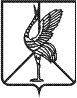 Председатель Совета городского                               поселения «Шерловогорское» _______________ Т. М. Соколовская           Глава городского поселения            «Шерловогорское»             ______________  А.В. Панин